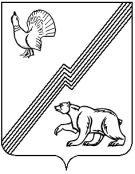 АДМИНИСТРАЦИЯ ГОРОДА ЮГОРСКАХанты-Мансийского автономного округа – Югры ПОСТАНОВЛЕНИЕ (проект)от _________					                                                              № _______О внесении изменений в постановлениеадминистрации города Югорска от16.03.2018 № 767 «Об определении уполномоченных органов по исполнениюотдельных государственных полномочий в сфере обращения с твердыми  коммунальными отходами»В соответствии Законом Ханты-Мансийского автономного округа - Югры от 17 ноября 2016  № 79-оз «О наделении органов местного самоуправления муниципальных образований Ханты-Мансийского автономного округа - Югры отдельными государственными полномочиями в сфере обращения с твердыми коммунальными отходами»:1. Внести в постановление  администрации города Югорска от 16.03.2018 № 767 «Об определении уполномоченных органов по исполнению отдельных государственных полномочий в сфере обращения с твердыми  коммунальными отходами» (с изменениями от 16.08.2018                                       № 2294, 01.02.2023 № 144-п) следующие изменения:В пункте 1:Слова     «Управление контроля администрации города Югорска» заменить словами «Департамент жилищно-коммунального и строительного комплекса администрации города Югорска».           2. Опубликовать постановление в официальном печатном издании города Югорска и разместить на официальном сайте органов местного самоуправления.3. Настоящее постановление вступает в силу после его официального опубликования, но не ранее 01.01.2025.Глава города Югорска					                А.Ю. Харлов